Protokół z Walnego Zebrania Członków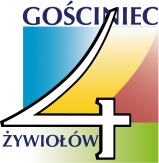 Stowarzyszenia „Gościniec 4 żywiołów”20 wrzesień 2011 rok, Gminny Ośrodek Kultury w Lanckoronie W Walnym Zebraniu Członków (WZC) udział wzięło 38 uprawnionych do głosowania (lista obecności + upoważnienia). Zebranie otworzyła i przywitała gości Prezes Stowarzyszenia Renata Bukowska. Z powodu braku quorum - zgodnie ze statutem Stowarzyszenia – Walne Zebranie Członków odbyło się w drugim terminie.P. Renata Bukowska zaproponowała aby dokonać wyboru przewodniczącego zebrania. Zaproponowano osobę p. Prezes. Po głosowaniu – jednogłośnie przewodniczącą zebrania została p. Renata Bukowska. Przewodniczący ogłosił wybór sekretarza obrad oraz komisji skrutacyjnej. Na sekretarza zaproponowano pracownicę biura LGD Wiolettę Rupa – kandydaturę przyjęto jednogłośnie. Do komisji Skrutacyjnej zaproponowano p. Jerzego Wójsa oraz p. Leszka Potocznego, nie było więcej zgłoszeń, w wyniku głosowania jawnego większością głosów kandydatury te zostały przyjęte.Przewodnicząca odczytała program WZC, proponując aby pkt. 11 proponowanego wcześniej programu przenieść jako pkt. 5. Nie było sprzeciwu program WZC został przyjęty jednogłośnie. Komisja Skrutacyjna została  poproszona o sprawdzenie ilości obecnych osób.Program Walnego Zebrania Członków LGD „ Gościniec 4 żywiołów” Otwarcie obrad, przedstawienie porządku obrad.Wybór przewodniczącego Walnego Zebrania.Wybór komisji skrutacyjnej oraz sekretarza.Przyjęcie porządku obrad WZC.  Informacja o realizacji projektu szwajcarskiego „Inkubator kuchenny”.Sprawozdanie merytoryczne z działalności Stowarzyszenia za I półrocze 2011 r. oraz o wydarzeniach zaplanowanych na IV kwartał 2011. Informacja o wynikach naborów i stanie realizacji projektów, prezentacja ankiety monitorującej dla Beneficjentów.Aktualizacja Lokalnej Strategii Rozwoju.Powołanie zespołu ewaluacyjnego w zakresie wdrażania LSR.Zmiany w procedurze naborów, lokalnych kryteriach oraz Regulaminie Rady. Informacja i  planach LGD i  naborach w 2011 r i  2012 r.Podjęcie uchwał Zebrania Walnego. Sprawy bieżące, wolne wnioski.Ad. 5 Przedstawiciel Fundacji Partnerstwo dla Środowiska p. Jerzy Kopeć przedstawił informację na temat Inkubatora – Projektu Szwajcarskiego, który ściśle będzie się wiązał z terenem LGD.  Ad. 6 P. Ewa Frosztęga – Wiceprezes LGD została poproszona o przedstawienie sprawozdania merytorycznego z działalności Stowarzyszenia za I półrocze 2011 r. Po odczytaniu sprawozdania p. Renata Bukowska przedstawiła informację nt. wydarzeń które dotychczas się odbyły oraz które będą organizowane w II półroczu 2011 r. ( zał. 1)Ad.7Renata Bukowska przedstawiła informację na temat złożonych wniosków w trakcie naborów, które zostały przeprowadzone za pośrednictwem LGD „Gościniec 4 żywiołów”. Przedstawiła ankietę monitorującą z realizacji operacji w zakresie działania „Wdrażanie lokalnych strategii rozwoju”, którą beneficjent będzie miał obowiązek złożyć do biura LGD po zrealizowaniu projektu. P. Leszek Potoczny zgłosił uwagę, iż na ulotkach np. z Mucharza czy Stryszowa  które są  zrealizowane z Małych projektów nie zostały zamieszczone informacje wskazujące,  że projekt został dofinansowany ze środków wdrażanych za pośrednictwem LGD. Poprosił aby w trakcie realizacji projektów beneficjenci zwracali uwagę na tą kwestię.Pkt. 8 Prezes LGD Renata Bukowska przedstawiła zmiany do Lokalnej Strategii Rozwoju oraz zmiany w Lokalnych kryteriach wyboru operacji, w których min. ustalono, że punkty będą również przyznawane za obecność na Walnych Zebraniach Członków, oraz za udział w szkoleniach tematycznych związanych z realizacją LSR. Dołożone zostało także nowe kryterium nr. 8 Złożenie fiszki projektowej, za spełnienie którego beneficjent może otrzymać dodatkowy 1 punkt w trakcie oceny. Fiszka projektowa nie będzie obowiązkowa, ale za jej złożenie beneficjent otrzyma dodatkowy punkt podczas oceny wniosków. Zmiany dotyczyły również wskaźników realizacji LSR i przedstawiono, iż z pewnością przekazane jeszcze zostaną kolejne uwagi z UMWM, w związku z tym należałoby udzielić zarządowi kompetencji do dokonania poprawek w w/w sytuacji lub zmian wynikających z aktów prawnych wyższego rzędu.Ad. 9Przewodnicząca zebrania poinformowała o konieczności powołania zespołu ewaluacyjnego zgodnie z zapisami rozdziału 13 LSR. Celem ewaluacji będzie przede wszystkim weryfikacja wskaźników produktu dla poszczególnych przedsięwzięć, weryfikacja ilości i zakresu przedsięwzięć oraz weryfikacja ilości i zakresu celów szczegółowych.P. Renata Bukowska zaproponowała aby taki zespół składał się z 4-5 osób po 1 z każdej gminy oraz dodatkowo aby w skład zespołu wszedł p. Krzysztof Kwatera jako ekspert. P. Magdalena Adamczyk zaproponowała aby zespół składał się z 2 osób z każdej gminy w razie gdyby ktoś nie dał rady uczestniczyć w spotkaniu. P. Tadeusz Wilk zgłosił propozycję 1 osoby z każdej gminy. Wójt Jan Wacławski zaproponował aby z każdej gminy w zespole była jedna osoba z uwzględnieniem możliwości zastąpienia osoby wydelegowanej. P. Jerzy Wójs zaproponował aby każda gmina wydelegowała 1 osobę ze swojej gminy do końca miesiąca.  Przewodnicząca zarządziła głosowanie ws przystąpienia do zespołu p. Krzysztofa Kwatery – nikt nie zgłaszał sprzeciwu.Nikt nie zgłaszał uwag do przedstawionych zmian w Lokalnej Strategii Rozwoju.Ad. 10P. Elżbieta Gmerek Przewodnicząca Rady LGD została poproszona o przedstawienie zmian do Regulaminu Rady. Zmiany zostały dokonane w §11 w którym został dodany punkt mówiący o możliwości zwołania nadzwyczajnego posiedzenia w uzasadnionych przypadkach. Został także dołożony w § 21 zapis o sposobie oceny wniosków w sytuacji gdy kilku beneficjentów otrzyma tą samą liczbę głosów w zakresie oceny za lokalne kryteria wyboru operacji. W regulaminie została także dokonana zmiana podyktowana wejściem w życie rozporządzenia mówiącego o udziale w  głosowaniu rady min 50% głosów partnerów sektora gospodarczego i społecznego.Nikt nie zgłaszał uwag do przedstawionych zmian w Lokalnej Strategii Rozwoju.Ad. 11Prezes Renata Bukowska przedstawiła informację o planowanym naborze wniosków oraz o przesunięciach środków pozostałych z I naboru oraz środków zaplanowanych na 2014 rok. Środki te zostaną przesunięte na nabór w ramach działania Odnowa i rozwój wsi planowany w IV kwartale tego roku.Ad. 12Podczas Walnego Zebrania Członków zostały podjęte następujące uchwały:Uchwała nr 16/2011/WZ  w sprawie: zatwierdzenia zmian w Lokalnej Strategii Rozwoju /w rozdziale nr 4 oraz w pozostałych rozdziałach/ 
Głosowanie: za 38,  przeciw 0,  wstrzymało się 0.Uchwała nr 17/2011/WZ w sprawie: powołania Zespołu Ewaluacyjnego 
Głosowanie: za 38,  przeciw 0,  wstrzymało się 0.Uchwała nr 18/2011/WZ w sprawie: zatwierdzenia zmian w Lokalnych kryteriach wyboru operacji.Głosowanie: za 38,  przeciw 0,  wstrzymało się 0.Uchwała nr 19/2011/WZ w sprawie: zatwierdzenia zmian w Regulaminie Rady Stowarzyszenia „Gościniec 4 żywiołów”.Głosowanie: za 37,  przeciw 1,  wstrzymało się 0.Uchwała nr 20/2011/WZ w sprawie: upoważnienia Zarządu Stowarzyszenia „Gościniec 4 żywiołów” do dokonania zmian w zakresie Lokalnej Strategii Rozwoju wynikających z rozporządzeń i aktów wyższego rzędu.Głosowanie: za 36,  przeciw 0,  wstrzymało się 2.Ad. 13P. Renata Bukowska poinformowała, iż osoby, które nie uczestniczą w zebraniach walnych zgodnie z zapisami statutu LGD „Gościniec 4 żywiołów” decyzja Zarządu będą skreślone z listy członków.  Uczestnicy zebrania zostali poinformowani o spotkaniu aktywizującym nt. Produktu lokalnego, które LGD „Gościniec 4 żywiołów” organizuje 24 września 2011 r. w biurze LGD.………………………………………                                                                          ………………………………………………Protokolant                                                                                                       Przewodniczący 